Name: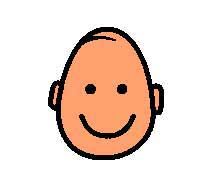 Grade: Age:Diagnosis:Strengths:Needs:IEP:Assistive Technology:Modes of Communication:Reinforcers: